                                                                بسمهتعالی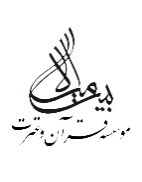 مشاوره		تاریخ:....................................شماره:...................................نام نام خانوادگی مراجعه کننده:.................................................نام پدر:........................................ش ش:...................................... ت ت:...........................................کد ملی:..................................................................وضعیت تأهل:.................................................شماره تماس ثابت:.......................................................................شماره همراه:...............................................................................آدرس:................................................................................................................................................................................................نام  مشاور:.................................................................................... معرِّف:........................................................................................موضوع مورد مشاوره:......................................................................................................................................................................نیاز به مراجعه بعدی: دارد 		ندارد 		ارجاع به مشاور دیگر شرح موضوع:.......................................................................................................................................................................................................................................................................................................................................................................................................................................................................................................................................................................................................................................................................................................................................................................................................................................................................................................................................................................................................................................نتیجه: ..........................................................................................................................................................................................................................................................................................................................................................................................................................................................................................................................................................................................................................ملاحظات......................................................................................................................................................................................................................................................................................................................................................................................................................................................................................................................................................................................................................امضاء مراجعه کننده									امضاء مشاور